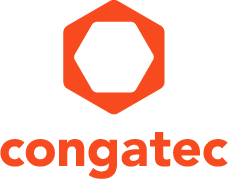 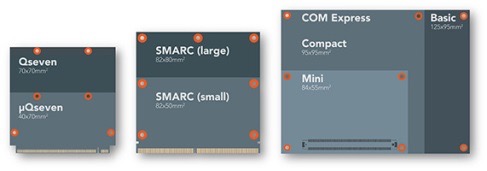 Компания cognateс предоставляет полную поддержку спецификации компьютеров-на-модуле COM Express 3.0, Qseven 2.1 и SMARK 2.0
Текст и фото доступны на сайте: http://www.congatec.com/pressПресс релиз от Компания congatec представила свои планы на будущее в отношении SMARK 2.0, Qseven 2.1 и COM Express 3.0Компания congatec полностью поддерживает новые перспективные спецификации от группы SGET и консорциума PICMG для компьютеров-на-модулеГермания, Дегендорф, 23 февраля 2016 года. Компания congatec, лидирующая компания в области встраиваемых компьютерных модулей, одноплатных компьютеров SBC (англ. SBC - single board computer), разработки и производства встраиваемых решений EDM (англ. EDM - embedded design and manufacturing), продемонстрировала на выставке Embedded World свою всестороннюю поддержку новейших спецификаций группы SGET (англ. SGET - Standardization Group for Embedded Technologies) и консорциума PISMG (англ. PISMG - PCI Industrial Computer Manufacturers Group) компьютеров-на-модуле, а так же находящиеся в разработке новые модели стандарта SMARK (Smart Mobility ARChitecture) 2.0, Qseven 2.1 и COM Express 3.0 соответствующие этой спецификации, которые будут представлены широкой публике одновременно с выходом на рынок процессоров нового поколения.Планы на будущее в отношении SMARK и Qseven модулейКомпания сongatec планирует и далее осуществлять поддержку спецификации SMARK 2.0. Модули SMARK 2.0 станут доступными со всеми популярными у потребителя процессорами, начиная от Intel® Atom™ и заканчивая различными процессорами с ARM архитектурой. Наряду с этим компания congatec так же продолжит и далее поддерживать нынешнее поколение модулей Qseven 2.1 базирующихся на популярных энергоэффективных процессорах.Основной разницей между этими двумя форматами является количество используемых интерфейсных линий - до 230 в Qseven и до 314 в SMARK 2.0. Стандарт SMARK больше предназначен для систем с малыми размерами и имеющих при этом широчайший набор интерфейсов, в то время как Qseven идеально подходят для менее сложных низкопрофильных систем и базовых плат.Компания congatec сыграла значительную и немаловажную роль в разработке и становлении этих двух стандартов. В разработке стандартов Qseven и SMARK компании даже была отведена роль редактора, и как следствие главного поставщика технологий разработки компактных малого форм-фактора (англ.SFF - small form factor) компьютеров-на-модуле, а именно для той части рынка, в которой компания congatec занимает лидирующую позицию.Кристиан Эдер (Christian Eder), директора по маркетингу и продажам компании congatec, член команды SGET разработчиков спецификации и редактор спецификации SMARK, отмечает: “Осуществив переход в спецификации SMARK с версии 1.1 до версии 2.0, мы совершили большой шаг к успешному развитию и будущему использованию этого стандарта. Этот значительный скачек принес возможность использования множества новых интерфейсов, и позволил отказаться от значительного числа устаревших функций. Хотя дизайн предыдущего стандарта 1.1 и не совместим с новым 2.0, пользователи получают компенсацию в виде значительного числа новых возможностей”.Планы на будущее в отношении COM Express модулей Вместе со спецификацией COM Express 3.0 в основном будет предложено новое расположение выводом для серверов-на-модуле. В качестве основных процессоров остаются ориентированные на использование в серверах процессоры Intel® Xeon® и Intel Core™, наряду с встраиваемыми процессорами AMD R-серии, а так же, как возможная опция - процессорами ARM архитектуры.“Все новые спецификации предоставляют разработчикам возможности поддержки новых интерфейсов и множество дополнительных улучшений. Наряду с полностью обновленным стандартом SMARC 2.0 для компактных мультифункциональных систем, новое расположение контактов COM Express серверов-на-модуле также является чрезвычайно передовым нововведением. Это позволяет нам ориентироваться на новые рынки децентрализованных систем, критичных к требованиям к работе в режиме реального времени, которые используются как для потокового вещания, так и для систем Интернета вещей (англ. IoT – Internet of Things), межмашинного взаимодействия M2M (англ. M2M - Machine-to-Machine), медицинского оборудования и систем автоматизации”.С предоставляемым компанией congatec сервисом персональной интеграции, разработчики без особого труда смогут интегрировать новые версии модулей в будущие разработки. Вследствие того, что большинство функций обратно совместимы с новыми версиями спецификация стандартов, то в большинстве случаев предоставляется возможным без особых затрат осуществить модернизацию существующих базовых плат. Это дает производителям оригинального оборудования (OEM) дополнительную защиту инвестиций, вложенных в уже существующие системные решения.About congatec AG
Headquartered in Deggendorf, Germany, congatec AG is a leading supplier of industrial computer modules using the standard form factors Qseven, COM Express, XTX and ETX, as well as single board computers and EDM services. congatec’s products can be used in a variety of industries and applications, such as industrial automation, medical, entertainment, transportation, telecommunication, test & measurement and point-of-sale. Core knowledge and technical know-how includes unique extended BIOS features as well as comprehensive driver and board support packages. Following the design-in phase, customers are given support via extensive product lifecycle management. The company’s products are manufactured by specialist service providers in accordance with modern quality standards. Currently congatec has entities in Taiwan, Japan, China, USA, Australia and the Czech Republic. More information is available on our website at www.congatec.com or via Facebook, Twitter and YouTube.* * * Вопросы читателей:Контакты для прессы:congatec AGSAMS Network Christian EderMichael HennenPhone: +49-991-2700-0Phone: +49-2405-4526720info@congatec.comwww.congatec.cominfo@sams-network.comwww.sams-network.com